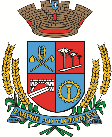 Estado do Rio Grande do SulCâmara de Vereadores de Getúlio VargasBoletim Informativo Nº. 007/2021Sessão Ordinária do dia 25 de março de 2021, às 18h30, realizada na sede do Poder Legislativo, na Sala das Sessões Engenheiro Firmino Girardello, sob a Presidência do Vereador Jeferson Wilian Karpinski, secretariado pelo Vereador Aquiles Pessoa da Silva, 1º Secretário, com presença dos Vereadores: Dianete Maria Rampazzo Dalla Costa, Dinarte Afonso Tagliari Farias, Domingo Borges de Oliveira, Ines Aparecida Borba, Nilso João Talgatti, Paulo Dall Agnol eSérgio Batista Oliveira de Lima.PROPOSIÇÕES EM PAUTAPedido de Providências 004/2021, de 23-03-2021 - Vereador Sergio Batista Oliveira de Lima - Solicita que sejam tomadas providências pelas Secretarias Municipais do Meio Ambiente e de Obras, Viação e Serviços, para que seja realizada a limpeza dos rios da área urbana que cortam nosso Município.APROVADO POR UNANIMIDADEProjeto de Lei acompanhado de Parecer 030/2021, de 01/03/2021 - Executivo Municipal - Revoga a alínea c, do § 1º do artigo 5º da Lei Municipal n.º 5.314/17, que institui o Código Tributário Municipal.APROVADO POR UNANIMIDADEProjeto de Lei 039/2021, de 19-03-2021 - Executivo Municipal – Autoriza o Poder Executivo a proceder a doação de óleo queimado à Associação de Proteção aos Animais São Chico.APROVADO POR UNANIMIDADEProjeto de Lei 040/2021, de 19-03-2021 - Executivo Municipal – Autoriza o Poder Executivo proceder a alienação de bens móveis mediante leilão.APROVADO POR UNANIMIDADEProjeto de Lei 041/2021, de 22-03-2021 - Executivo Municipal – Fica o Poder Executivo Municipal autorizado a alterar a Lei Municipal n.º 5.571/2019, que criou o emprego público de Agente Comunitário de Saúde II.APROVADO POR UNANIMIDADECOMUNICADOS*A próxima Sessão Ordinária será realizada no dia 8 de abril, às 18h30min, na Sala das Sessões Engenheiro Firmino Girardello, na Câmara de Vereadores. *O atendimento na Câmara de Vereadores acontece em turno único, das 7h30 às 13h30. O contato com o Poder Legislativo poderá ser feito por telefone, através do número 54 - 9 9635 6185, ou através do e-mail: camaravereadoresgv@gmail.comPara maiores informações acesse:www.getuliovargas.rs.leg.brGetúlio Vargas, 31 de março de 2021Jeferson Wilian KarpinskiPresidente